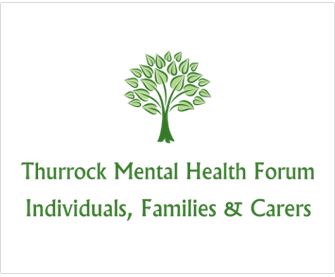 Monday 14th August 2017 from 2pm to 4pm 
Crown House, Crown Road, Grays RM17 6JDArrive from 1:30pm for refreshments 2.00 pm startA G E N D AThurrock Mental Health Forum for Individuals, Families and CarersItemTiming1. Welcome & Introductions5 mins2. Minutes & Matters arising from the previous Forum Meeting10 mins3. Presentation by Funmi Worrell, Public Health, on the Suicide Prevention Strategy and Action PlanBreakout Groups to discuss Suicide Prevention Strategy45 mins4. Coffee Break15 mins5. Feedback from Breakout Groups re Suicide Prevention Strategy30 mins6. AOB 

Date of Next Meeting – Monday 13th November 2017 – 1:30pm - 4pm, at Crown House, Crown Road, Grays.2018 meeting dates to be confirmed.15 mins